Subatomic ParticleParticles that make up atoms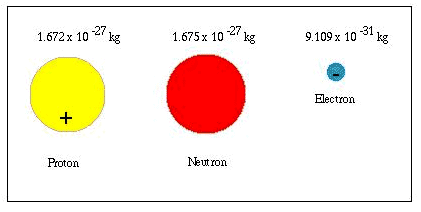 AtomSmallest particle of an element with properties of element 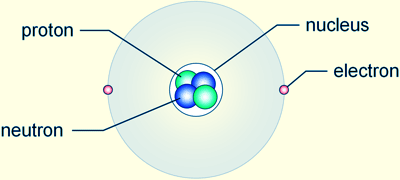 MoleculeCombinations of atoms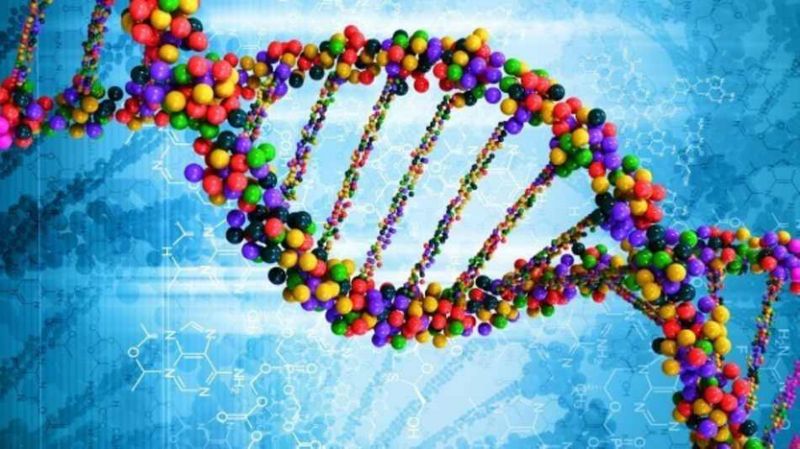 OrganelleStructure within cells that performs a specific function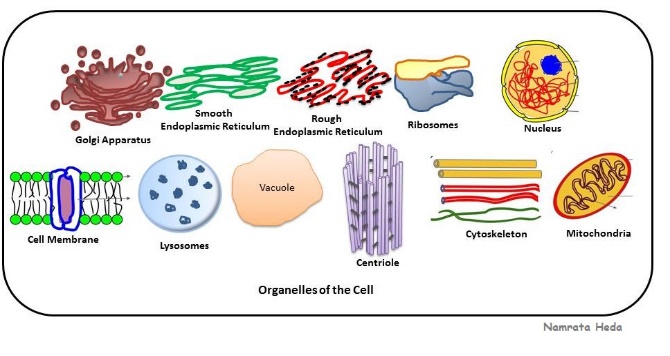 CellSmallest unit of life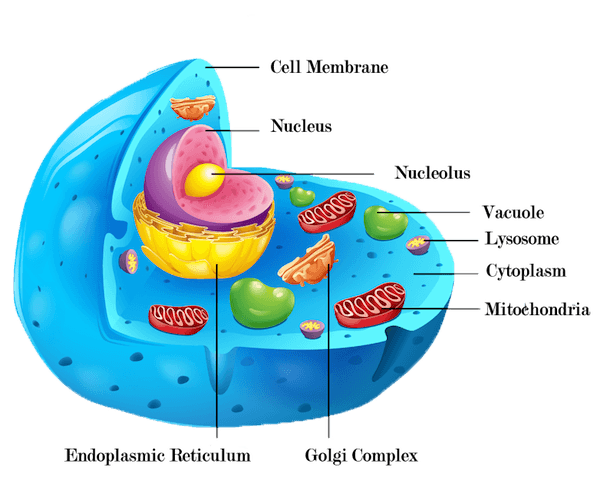 TissueA group of similar cells that perform a specific function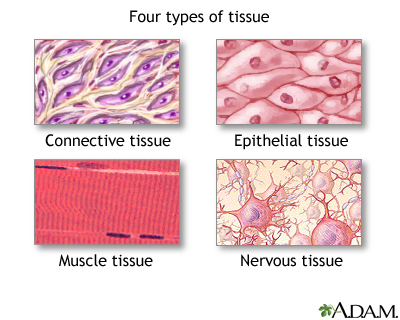 OrganStructure composed of several tissues that form a functional unit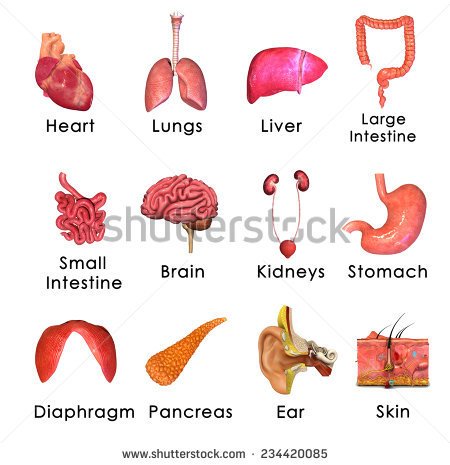 Organs SystemTwo or more organs working together to perform a specific function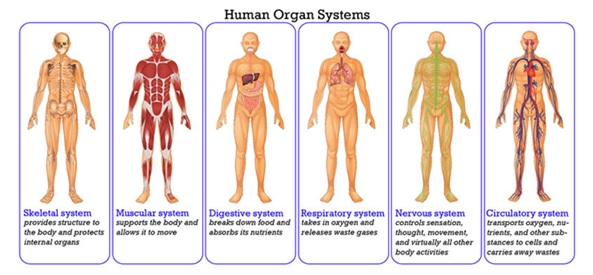 OrganismsOne individual composed of many cells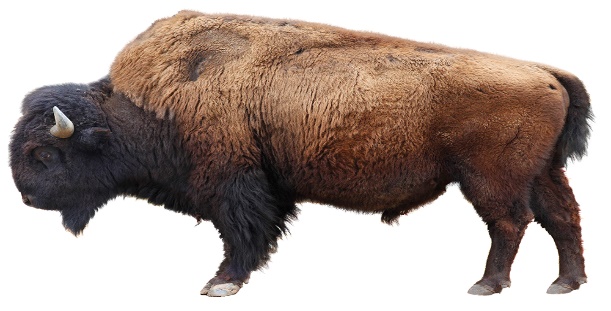 Population/ speciesMembers of the same species in the same area that can interbreed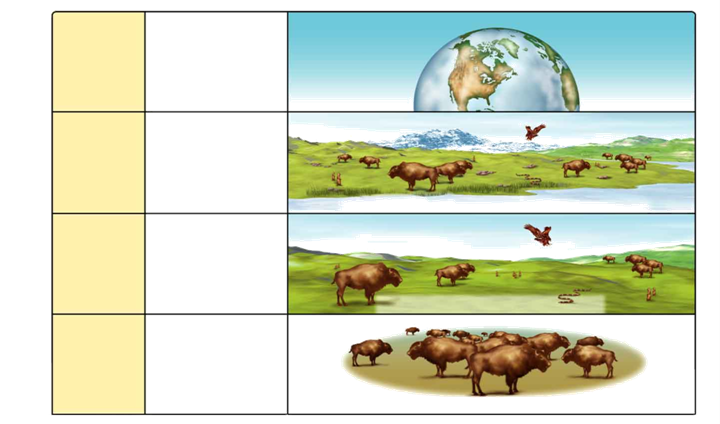 CommunityTwo or more populations in same areaEcosystemCommunity and its non-living surroundingsBiosphereLiving and non-living components of habitable Earth